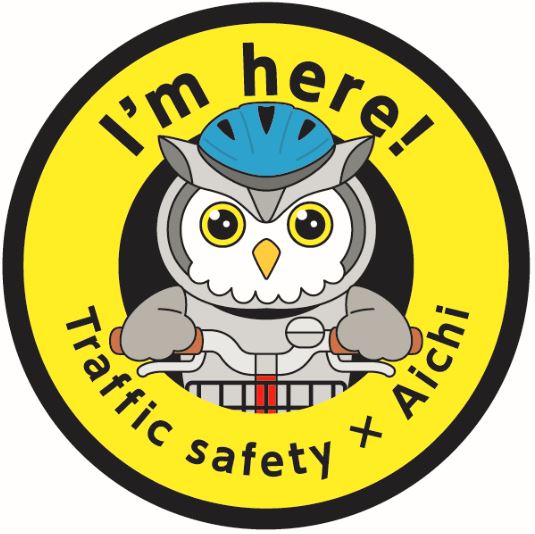 宣言様式所 在 地〒　　　－　「愛知県ヘルメット着用促進宣言」をどのようにお知りになったか、該当するもの一つに☑を付けてください。　県webページ　　　　　　　　　　　　　　　　　　　　　　　　　県発行の案内ちらし　web 広告  　　　　　　　　　　　　      　　　　　　　　　　　行政機関（県・市・国）の窓口等　その他［　　　　　　　　　　　　　　　　　　　　　　　　　］「愛知県ヘルメット着用促進宣言」をどのようにお知りになったか、該当するもの一つに☑を付けてください。　県webページ　　　　　　　　　　　　　　　　　　　　　　　　　県発行の案内ちらし　web 広告  　　　　　　　　　　　　      　　　　　　　　　　　行政機関（県・市・国）の窓口等　その他［　　　　　　　　　　　　　　　　　　　　　　　　　］連絡先担当者氏名所属部署・役職名連絡先電話番号（　　　 ）　　　　 － ＦＡＸ（　　　 ）　　　　 － 連絡先Ｅメール連絡先受理証明書送付先〒　　　　 － 〒　　　　 － 〒　　　　 － 